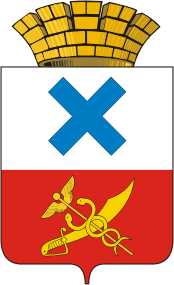 Дума Городского округа «город Ирбит» Свердловской областиВосьмой созывСемнадцатое  заседание             РЕШЕНИЕот 22.02.2024  № г. ИрбитО внесении изменений в решение Думы Муниципального образования город Ирбит  от 29.11.2018 № 100 «Об утверждении Положения о порядке  и размерах возмещения расходов, связанных со служебными командировками работников органов местного самоуправления и муниципальных учреждений Городского округа «город Ирбит» Свердловской области»  В соответствии со статьей 168 Трудового кодекса Российской Федерации, Федеральным законом от 2 марта 2007 года № 25-ФЗ «О муниципальной службе в Российской Федерации», Законом Свердловской области от 29 октября 2007 года       № 136-ОЗ «Об особенностях муниципальной службы на территории Свердловской области», Указом Губернатора Свердловской области от 29.12.2006 № 1149-УГ       «Об утверждении Положения о порядке и условиях командирования государственных гражданских служащих Свердловской области»,  Постановлением Правительства Свердловской области от 15.12.2022 № 876-ПП «Об утверждении Порядка и размеров возмещения расходов, связанных со служебными командировками на территории Российской Федерации, работникам государственных органов Свердловской области и государственных учреждений Свердловской области», руководствуясь Уставом Городского округа «город Ирбит» Свердловской области, Дума Городского округа «город Ирбит» Свердловской области РЕШИЛА:1. Внести в решение Думы Муниципального образования город Ирбит от 29.11.2018 № 100 «Об утверждении Положения о порядке  и размерах возмещения расходов, связанных со служебными командировками работников органов местного самоуправления и муниципальных учреждений Городского округа «город Ирбит» Свердловской области» (далее – Решение) следующие изменения:1) в подпункте 1 пункта 1  приложения к Решению слова «и не более                   4 000 рублей в сутки» исключить;2) дополнить пункт 1 приложения к Решению подпунктом 4 следующего содержания:«4) на иные расходы, связанные со служебными командировками (при условии, что они произведены работником с разрешения работодателя) – в размере фактических расходов.»;3)  пункт 4 приложения к Решению изложить в следующей редакции:«4. Расходы, размеры которых превышают размеры, установленные настоящим Положением, а также иные расходы, связанные со служебными командировками (при условии, что они произведены работником с разрешения работодателя) возмещаются при предоставлении документов, подтверждающих эти расходы.»;4) пункт 5 приложения к Решению признать утратившими силу.2. Настоящее решение вступает в силу после его официального опубликования (обнародования) и распространяет свое действие на отношения, возникшие                   с 01 января 2024 года.3. Настоящее решение опубликовать в Ирбитской общественно-политической газете «Восход».4. Контроль за исполнением настоящего решения возложить на постоянную депутатскую комиссию по экономике, бюджету, финансам и налогам.Председатель ДумыГородского округа «город Ирбит» Свердловской областиП.Н. ТомшинГлава Городского округа«город Ирбит» Свердловской областиН.В. Юдин